( Blank 14 pt Line )General Information for Authors (Paper Title: 14 pt and Mixed Case)( Blank 10 pt Line )Authors: Name Surname 1, Name Surname 2, Name Surname 3,* (11 pt)( Blank 10 pt Line )1 Author Affiliation; ORCID (9 pt)2 Author Affiliation; ORCID (9 pt)3 Author Affiliation; ORCID (9 pt)( Blank 10 pt Line )Abstract (Bold, indent left and right margins 0.5 cm)( Blank 10 pt Line )The abstract should be short and approximately 200 words. The format is a single column using 10 pt Times New Roman font, left and right margins indented 0.5 cm, single spacing, and justified. ( Blank 10 pt Line )Keywords: Keyword 1; keyword 2; keyword 3; keyword 4. (italics,  indent left and right margins 0.5 cm, the title “Keywords:” is bold, while the actual keywords are not bold. Capitalize the 1st keyword but not subsequent keywords. Separate words by a semi-colon and conclude with a period.)( Blank 10 pt Line )1. Aims and Scope (Headings: Bold, full justified)The purpose and scope of the Advances in Artificial Intelligence Research is to provide a forum for the publication of original theoretical and applied work in the field of Artificial Intelligence (AI). The journal of Advances in Artificial Intelligence Research (AAIR) welcomes papers on broad aspects of AI that constitute advances in the overall field including, but not limited to, cognition and AI, automated reasoning and inference, case-based reasoning, commonsense reasoning, computer vision, constraint processing, ethical AI, heuristic search, human interfaces, intelligent robotics, knowledge representation, machine learning, multi-agent systems, natural language processing, planning and action, and reasoning under uncertainty. The journal reports results achieved in addition to proposals for new ways of looking at AI problems, both of which must include demonstrations of value and effectiveness.( Blank line between body and header)2. Paper Organization and Format 2.1. Length and organizationPapers should not exceed 8-10 pages and should be structured as follows: Abstract; Introduction; Methodology or similar; Results or similar; Conclusions; Acknowledgements; Nomenclature; and, References. 2.2. Fonts and dimensionsThe primary dimensions for the paper are summarized in Table 1. A single-column format is used for the body. Times New Roman with 10 pt font should be used throughout the body of the paper except for the header, title, author names, and footer as noted. Table 1. Dimensions for AAIR Papers.The body should be single spaced and justified. The first line of all paragraphs should be indented 0.5 cm and single spacing between all paragraphs should be used. 2.3. Tables and figuresAll tables and figures must be of high quality, legible, and make good use of horizontal and vertical space. All table and figure titles are in italics and conclude with a period as shown in Table 1 and Figure 1. Single line titles are centered while multi-line titles are justified. In the body of the paper, refer to figures and tables using the full word “Table 1” and “Figure 1.” All figures and tables must fit within the margins and should not include borders. Large figures and tables can span both columns and must be at the top or bottom of a page. Font sizes of 8 or 10 are appropriate for figures and tables. It is important that all text in Figures and Tables be legible. See Section 3.4 Use of Color for line titles are justified. In the body of the paper, refer to figures and tables using the full word “Table 1” and “Figure 1.” All figures and tables must fit within the margins and should not include borders. Large figures and tables can span both columns and must be at the top or bottom of a page. Font sizes of 8 or 10 are appropriate for Figures and Tables. It is important that all text in Figures and Tables be legible. See Section 3.4 Use of Color for information about color figures. Figures printed in grayscale for the print paper and in color for the online paper should include “(Figure is in color in online version of paper)” in the title as shown in Figure 1.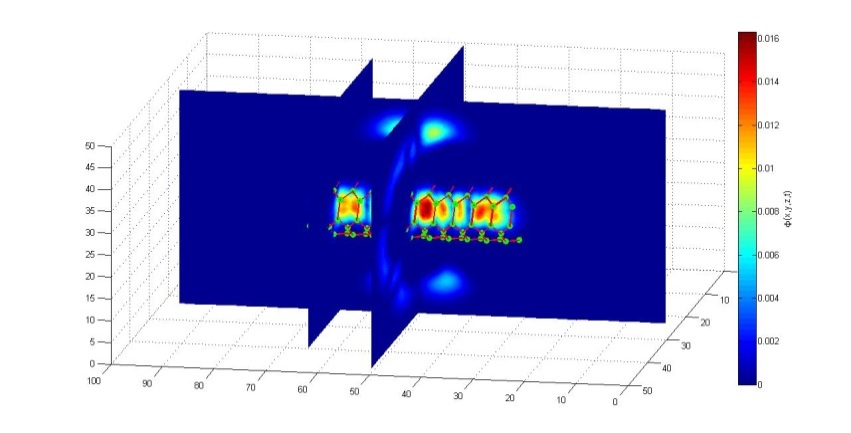 Figure 1. Sample figure (Figure is in color in the on-line version of the paper).Table 2. Formatting for Equations.2.4. EquationsAll equations should be formatted as in Table 2. Equations are left justified and have a right justified equation number in parenthesis. Justify all equation numbers using a right justified tab; do not use left justified tabs, spaces, or tables. Within the body, refer to specific equations using the abbreviation “Eq. (1)”, “Eqs. (2), (4) and (5)” and “Eqs. (2)-(5)”. A sample equation is									             	            (1)where V, m, t and p are variables, R is a constant, and T is a function. If an equation is too long to fit on a single line, continue the equation on the next line.2.5. Use of colorAll AAIR issues are published in both hardcopy and online versions. Unless the author pays for color publishing costs, the hardcopy version will be in grayscale while the online version will be in color. See Section 2.3 Tables and Figures for instructions on how to include grayscale figures for the hardcopy and color figures for the online paper. 2.6. Citation and referencesStarting with the March 2014 issue, all papers published in AAIR must follow the IEEE Citation and Reference Style [1].  Specific reference examples are as follow: journal article [2]; journal article with doi [3]; book [4]; conference article [5]; dissertation [6]; and online resource [1]. Detailed reference formats for other types of sources are readily available on the web; e.g, [1].3. Publishing in AAIR3.1. CostsAAIR does not charge any authors fees unless the author requests the hardcopy version of their paper be printed in color. See Section 2.5 Use of Color for more information. As an Open Access Journal, all AAIR papers are freely available on the web, which increases the impact of papers published in AAIR.3.2. File types supportedWord: AAIR fully supports submissions in Word.LaTex: The AAIR editorial staff is currently developing LaTex publishing capabilities. A draft of a LaTex template can be made available to authors using LaTex. However, until this template is complete authors using LaTex are expected to provide a publishable pdf file of their paper formatted according to AAIR standards.Other: AAIR can support other file types to the extent that authors do all the formatting and supply a publishable pdf file of their paper formatted according to AAIR standards.3.3. SubmissionSubmit papers online at http://dergipark.org.tr/tr/pub/aair. Before submitting the corresponding authors must first register. To maintain a quality review process while avoiding charging author fees, AAIR authors are asked to support AAIR by reviewing 3 papers. Therefore while registering authors must check Reviewer and list reviewing interests. Each manuscript must be accompanied by a statement that the paper has not been published elsewhere nor has it been submitted for publication elsewhere. Under certain circumstances papers published in conference proceedings can be considered for publication. Technical Notes are also accepted for review and publication. 3.4. ReviewPapers are sent to at least three reviewers. At least two consistent reviews are required before the review process can be concluded.3.5. PublishingAAIR reserves the right not to publish any accepted paper that is not properly formatted and edited, including for proper English. While AAIR will work with the authors to prepare their papers, ultimately the authors take primary responsibility for formatting their paper according to these guidelines and editing for proper English. Authors are requested to pay special attention to the following, as these are the most common problems that delay publication of papers:Not following the Citation and Reference requirements in Section 2.6; Not providing Tables and Figures of sufficient quality as detailed in Section 2.3.Each paper is assigned a unique Digital Object Identifier (doi). By assigning a paper a doi, the paper becomes integrated into a larger web of doi enabled sources, making it easier for other researchers to find relevant papers published in AAIR and therefore increasing the impact of papers published in AAIR. Declaration of interestThe authors declare that there is no conflict of interest.Acknowledgements (List any acknowledgments here.)The authors gratefully acknowledge the support provided by …Nomenclature (The nomenclature should include appropriate SI (metric) dimensions for the variables used. Acronyms should also be placed in alphabetical order.)Ė	energy rate (kW)T	temperature (°C or K)Ẇ	work rate, power (kW)Greek symbolsΔ	difference (-)Subscriptsin 	inletmax	maximummin	minimum0	reference stateAbbreviationsABC	artificial bee colonyACO	ant colony optimizationANN	artificial neural networkDE	differential evolution GA	genetic algorithmGSA	gravitational search algorithmNSGA	non-dominated sorting genetic algorithmPSO	particle swarm optimizationAppendix ASee Table A1.References[1] 	Dimopoulos GG, Frangopoulos CA. “A dynamic model for liquefied natural gas evaporation during marine transportation”, International Journal of Thermodynamics 11 (2008) 123–131; doi: 10.5541/ijot.220.[2] 	Taylan O, Baker DK, Kaftanoglu B. “COP trends for ideal thermal wave adsorption cooling cycles with enhancements”, International Journal of Refrigeration 35(3) (2012) 562–570; doi: 10.1016/j.ijrefrig.2010.07.008.[3] 	Bejan A. “Advanced Engineering Thermodynamics”, (2nd Ed.), Wiley – Interscience, New York, USA, 1997.[4]	Andersen K, Vidal RVV, Iversen VB. “Design of a teleprocessing communication network using simulated annealing”, In: Vidal RVV. (Ed.), Applied Simulated Annealing, Springer, Berlin, Heidelberg, (1993) 201–215.[5] 	Heidary H, Davoudi M, Kermani M. “Effect of buoyancy driven stream loop numbers on heat transfer and entropy generation”, In: the ASME International Mechanical Engineering Congress and Exposition, Vancouver, BC, (2010) 691–699.[6] 	Beretta GP. “On the general equation of motion of quantum thermodynamics and the distinction between quantal and nonquantal uncertainties”, Doctoral dissertation, MIT, Cambridge, MA, 1981.[7] 	IEEE [Online]. Available: http://www.ieee.org/documents/ieeecitationref.pdf (accessed: August 5, 2013).[8]	MathWorks, Matlab [Online]. Available: http://www.mathworks.com/products/matlab/ (accessed: August 5, 2013).DimensionValuePaperA4 (21 cm x 29.7 cm)Margins (Top, Bottom, Left, Right)2.5 cmGutter0.50 cmColumn Width8.5 cmSpace between columns0.5 cmHeader1 cmFooter1 cmParagraph Indentation0.5 cmFont Size (pt)Font Size (pt)Font StyleFont StyleFull10VariableTimes New  Subscript /  Roman (Italics)  Superscript7Number, Text, Sub-subscript /  Function, Matrix,Times New   Super-superscript6  Vector  Roman (Plain)Symbol14L.C. and U.C.  GreekSymbolSub-Symbol10SymbolSymbol (Bold)